Skok u daljinu iz zaleta,Bacanje lakših lopti u zid na različite načine i hvatanjeDanas pokušaj osmisliti svoje vježbe razgibavanja. Nakon razgibavanja, vježbaj skok u daljinu iz zaleta. Označi crtu od koje ćeš skakati, ne smiješ stati na crtu. S približavanjem zalet mora biti sve brži, a najbrži pri odrazu. Odrazi se jednom nogom ispred crte, a doskoči  na obje noge. Druga vježba je bacanje i hvatanje lopte na različite načine. Za kraj poigraj neku igru loptom: ako si sam/sama, možeš igrati „kuglanje“. Kotrljanjem lopte pokušaj srušiti cilj. Ako imaš društvo, poigrajte zajedno igru koju želite.Znaš li koji sport se igra lopticom sa slike?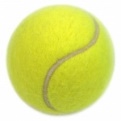 